“Welcome and  Congratulations”. 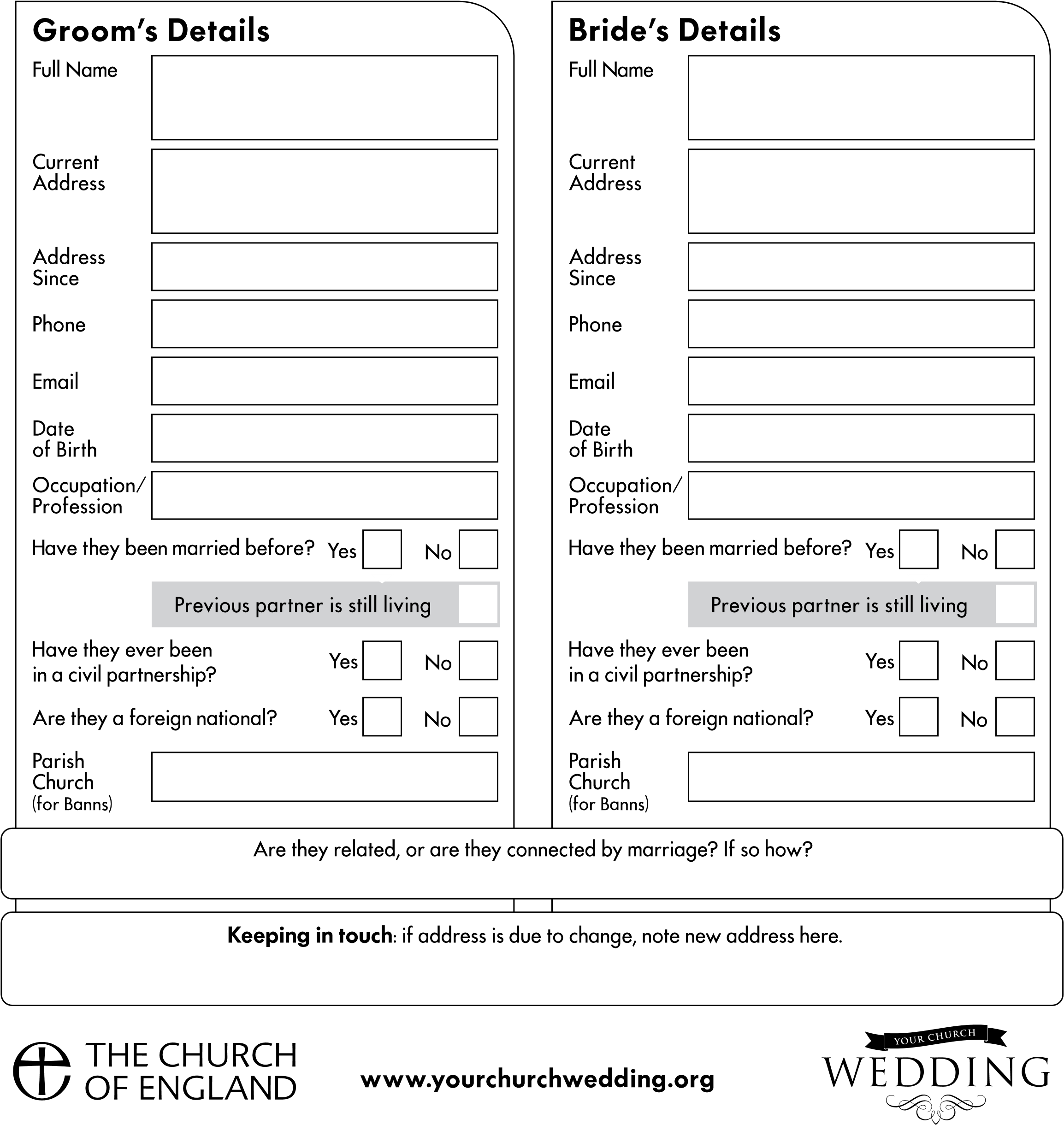 For the purposes of data protection law, the data controller is the Minister of the parish, Rev Stuart Dimes and the PCC of St. Mary and St. Bartholomew Parish Church, Hampton in Arden.(“PCC”), who will use the information on this form to ensure that the legal requirements relating to the marriage are complied with and to make arrangements for the wedding ceremony. The Minister and PCC will only share the information with those who need to see it for those purposes. Your data may be stored on behalf of the Minister, or the PCC either on systems owned by the Archbishops’ Council of the Church of England or other software. After your wedding, your church would love to keep in touch with you on anniversaries and  to let you know about services and events that may interest you. If you are happy for the church to keep in touch with you in this way, please tick this box: 